APPLICATION FOR RENEWAL OF CERTIFICATE REGISTRATION OF AIRCRAFT(Civil Aviation Regulations 2016)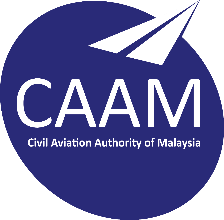 CIVIL AVIATION AUTHORITYMALAYSIA1.	Malaysian Registration Mark1.	Malaysian Registration Mark1.	Malaysian Registration Mark1.	Malaysian Registration Mark1.	Malaysian Registration Mark1.	Malaysian Registration Mark1.	Malaysian Registration Mark9M -      9M -      9M -      9M -      2.	a. Manufacturer of aircraft2.	a. Manufacturer of aircraft2.	a. Manufacturer of aircraft2.	a. Manufacturer of aircraft2.	a. Manufacturer of aircraft2.	a. Manufacturer of aircraft2.	a. Manufacturer of aircrafta.	b. Designation of aircraft	b. Designation of aircraft	b. Designation of aircraft	b. Designation of aircraft	b. Designation of aircraft	b. Designation of aircraft	b. Designation of aircraftb.	c. Manufacturer Serial Number 	c. Manufacturer Serial Number 	c. Manufacturer Serial Number 	c. Manufacturer Serial Number 	c. Manufacturer Serial Number 	c. Manufacturer Serial Number 	c. Manufacturer Serial Number c.3.	Certificate expiry date3.	Certificate expiry date3.	Certificate expiry date3.	Certificate expiry date3.	Certificate expiry date3.	Certificate expiry date3.	Certificate expiry date4.	Name of owner4.	Name of owner4.	Name of owner5.	Address of owner5.	Address of owner5.	Address of owner6.	Telephone, fax number and e- mail at which applicant can be contacted during normal business hours.6.	Telephone, fax number and e- mail at which applicant can be contacted during normal business hours.6.	Telephone, fax number and e- mail at which applicant can be contacted during normal business hours.6.	Telephone, fax number and e- mail at which applicant can be contacted during normal business hours.6.	Telephone, fax number and e- mail at which applicant can be contacted during normal business hours.6.	Telephone, fax number and e- mail at which applicant can be contacted during normal business hours.Tel    :Tel    :6.	Telephone, fax number and e- mail at which applicant can be contacted during normal business hours.6.	Telephone, fax number and e- mail at which applicant can be contacted during normal business hours.6.	Telephone, fax number and e- mail at which applicant can be contacted during normal business hours.Fax   :Fax   :6.	Telephone, fax number and e- mail at which applicant can be contacted during normal business hours.6.	Telephone, fax number and e- mail at which applicant can be contacted during normal business hours.6.	Telephone, fax number and e- mail at which applicant can be contacted during normal business hours.Email:Email:6.	Telephone, fax number and e- mail at which applicant can be contacted during normal business hours.6.	Telephone, fax number and e- mail at which applicant can be contacted during normal business hours.6.	Telephone, fax number and e- mail at which applicant can be contacted during normal business hours.7.	Fee for renewal of certificate of registration is RM 50.007.	Fee for renewal of certificate of registration is RM 50.007.	Fee for renewal of certificate of registration is RM 50.007.	Fee for renewal of certificate of registration is RM 50.007.	Fee for renewal of certificate of registration is RM 50.007.	Fee for renewal of certificate of registration is RM 50.007.	Fee for renewal of certificate of registration is RM 50.007.	Fee for renewal of certificate of registration is RM 50.007.	Fee for renewal of certificate of registration is RM 50.007.	Fee for renewal of certificate of registration is RM 50.007.	Fee for renewal of certificate of registration is RM 50.007.	Fee for renewal of certificate of registration is RM 50.007.	Fee for renewal of certificate of registration is RM 50.007.	Fee for renewal of certificate of registration is RM 50.008.	Declaration: I/We hereby declare that the foregoing particulars are true in every respect, and I/We apply for the renewal of certificate of registration.Date .......................................... 		Signature  ...............................................................Name.........................................		Position held:...........................................................8.	Declaration: I/We hereby declare that the foregoing particulars are true in every respect, and I/We apply for the renewal of certificate of registration.Date .......................................... 		Signature  ...............................................................Name.........................................		Position held:...........................................................8.	Declaration: I/We hereby declare that the foregoing particulars are true in every respect, and I/We apply for the renewal of certificate of registration.Date .......................................... 		Signature  ...............................................................Name.........................................		Position held:...........................................................8.	Declaration: I/We hereby declare that the foregoing particulars are true in every respect, and I/We apply for the renewal of certificate of registration.Date .......................................... 		Signature  ...............................................................Name.........................................		Position held:...........................................................8.	Declaration: I/We hereby declare that the foregoing particulars are true in every respect, and I/We apply for the renewal of certificate of registration.Date .......................................... 		Signature  ...............................................................Name.........................................		Position held:...........................................................8.	Declaration: I/We hereby declare that the foregoing particulars are true in every respect, and I/We apply for the renewal of certificate of registration.Date .......................................... 		Signature  ...............................................................Name.........................................		Position held:...........................................................8.	Declaration: I/We hereby declare that the foregoing particulars are true in every respect, and I/We apply for the renewal of certificate of registration.Date .......................................... 		Signature  ...............................................................Name.........................................		Position held:...........................................................8.	Declaration: I/We hereby declare that the foregoing particulars are true in every respect, and I/We apply for the renewal of certificate of registration.Date .......................................... 		Signature  ...............................................................Name.........................................		Position held:...........................................................8.	Declaration: I/We hereby declare that the foregoing particulars are true in every respect, and I/We apply for the renewal of certificate of registration.Date .......................................... 		Signature  ...............................................................Name.........................................		Position held:...........................................................8.	Declaration: I/We hereby declare that the foregoing particulars are true in every respect, and I/We apply for the renewal of certificate of registration.Date .......................................... 		Signature  ...............................................................Name.........................................		Position held:...........................................................8.	Declaration: I/We hereby declare that the foregoing particulars are true in every respect, and I/We apply for the renewal of certificate of registration.Date .......................................... 		Signature  ...............................................................Name.........................................		Position held:...........................................................8.	Declaration: I/We hereby declare that the foregoing particulars are true in every respect, and I/We apply for the renewal of certificate of registration.Date .......................................... 		Signature  ...............................................................Name.........................................		Position held:...........................................................8.	Declaration: I/We hereby declare that the foregoing particulars are true in every respect, and I/We apply for the renewal of certificate of registration.Date .......................................... 		Signature  ...............................................................Name.........................................		Position held:...........................................................8.	Declaration: I/We hereby declare that the foregoing particulars are true in every respect, and I/We apply for the renewal of certificate of registration.Date .......................................... 		Signature  ...............................................................Name.........................................		Position held:...........................................................8.	Declaration: I/We hereby declare that the foregoing particulars are true in every respect, and I/We apply for the renewal of certificate of registration.Date .......................................... 		Signature  ...............................................................Name.........................................		Position held:...........................................................8.	Declaration: I/We hereby declare that the foregoing particulars are true in every respect, and I/We apply for the renewal of certificate of registration.Date .......................................... 		Signature  ...............................................................Name.........................................		Position held:...........................................................8.	Declaration: I/We hereby declare that the foregoing particulars are true in every respect, and I/We apply for the renewal of certificate of registration.Date .......................................... 		Signature  ...............................................................Name.........................................		Position held:...........................................................FOR OFFICIAL USE ONLYFOR OFFICIAL USE ONLYFOR OFFICIAL USE ONLYFOR OFFICIAL USE ONLYFOR OFFICIAL USE ONLYFOR OFFICIAL USE ONLYFOR OFFICIAL USE ONLYFOR OFFICIAL USE ONLYFOR OFFICIAL USE ONLYFOR OFFICIAL USE ONLYFOR OFFICIAL USE ONLYFOR OFFICIAL USE ONLYFOR OFFICIAL USE ONLYFOR OFFICIAL USE ONLYFOR OFFICIAL USE ONLYFOR OFFICIAL USE ONLYFOR OFFICIAL USE ONLYRegistration feeRegistration feeRM 50.00RM 50.00RM 50.00RM 50.00Receipt No. Receipt No. Receipt No. Receipt No. Receipt No. Amount receivedAmount receivedRMRMRMRMDate of paymentDate of paymentDate of paymentDate of paymentDate of paymentRegistration No.Registration No.9M-9M-9M-9M-Registration dateRegistration dateRegistration dateRegistration dateRegistration dateCertificate No. Certificate No. SignatureSignatureSignatureSignatureSignature